Na temelju članka 4. Odluke o ostvarivanju prava na jednokratnu novčanu pomoć - „Božićnicu“ za umirovljenike (KLASA:080-02/18-01/02, URBROJ:2142-02-03/9-18-41) donesene 12. listopada 2018. godine, Općina Punat objavljujeJAVNI POZIVZA PODNOŠENJE PRIJAVE U SVRHU OSTVARIVANJA PRAVA NA BOŽIĆNICU ZA UMIROVLJENIKE I OSOBE STARIJE OD 65 GODINAPozivaju se svi umirovljenici i osobe starije od 65 godina s prebivalištem na području Općine Punat da podnesu ispunjeni obrazac za prijavu u svrhu ostvarivanja prava na jednokratnu novčanu pomoć - „Božićnicu“.UZ ISPUNJENI OBRAZAC POTREBNO JE PRILOŽITI:   presliku osobne iskaznice (obostrano),odrezak od mirovine ili potvrdu banke ili HZMO o isplati mirovine za prethodni mjesec,presliku kartice računa s podatkom o IBAN-u.! VAŽNO !Umirovljenici koji su ostvarili pravo na božićnicu 2018. godine NISU DUŽNI uz ispunjeni obrazac prilagati presliku osobne iskaznice, odrezak od mirovine ili potvrdu banke ili HZMO o isplati mirovine za prethodni mjesec, presliku kartice računa s podatkom o IBAN-u, OSIM u slučaju da je došlo do promjene podataka.U Staroj Baški, prijave će se primati u četvrtak 31. listopada 2019. godine od 9,00 do 12,00 sati u prostorijama stare škole.Obrazac prijave nalazi se na službenoj internetskoj stranici Općine Punat www.punat.hr i u prostorijama Općine Punat te se predaje kod službenice Lane Orlić, soba broj 3 (prizemlje), zaključno do 30. studenog 2019. godine.                                                                                         OPĆINSKI NAČELNIK                                                                                         Marinko Žic,v.r.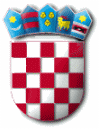 R E P U B L I K A   H R V A T S K APRIMORSKO – GORANSKA ŽUPANIJAOPĆINA PUNATOPĆINSKI NAČELNIKKLASA: 550-01/19-01/02URBROJ: 2142-02-03/8-19-1Punat, 15. listopada 2019. godine